OUTSEATS PARISH COUNCILClerk:	Peter Leppard                                                                               Sickleholme Cottage		Telephone	07860 624453                                                                               Saltergate LaneE-mail	clerk.outseatspc@gmail.com                                                        Bamford			                                                                                                      S33 0BE                                                                                                                               25 February 2015To: The Chairman and Councillors of Outseats Parish CouncilDear CouncillorYou are hereby summoned to attend a Parish Council Meeting on 2 March 2015 in the Sampson Room, Hathersage Memorial Hall at 7.00pm. Peter Leppard, Clerk to Outseats Parish Council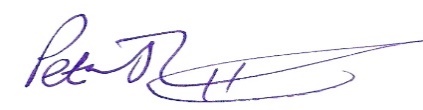 AGENDA MEMBERS OF THE PUBLIC AND PRESS ARE WELCOME TO ATTENDTo receive apologies for absenceVariations in Order of BusinessDeclarations of Members’ InterestsTo receive any declarations of Members' Interests (especially Disclosable Pecuniary Interests)To receive and approve requests for dispensations from members on matters in which they have a Disclosable Pecuniary InterestPublic SpeakingA period of not more than ten minutes will be made available for members of the public to comment about parish council mattersTo confirm the minutes of the Parish Council meeting held on 23 February To consider, and ratify if felt appropriate, proposals (in connection with the new parish from 1 April) from the Joint Staffing Committee 